Сведения о руководителе и старшем воспитателе  МАДОУ  № 35 г.Апатиты2022 -2023 учебный годЗаведующий МАДОУ №35 г.Апатиы ____________ Суковская Г.З.№п/п№п/пФ.И.О. педагогаФ.И.О. педагогаДолжностьДолжностьСведения об образованииСведения об образованииКвалификацияпо дипломуКвалификацияпо дипломуКвалификационная категорияКвалификационная категорияКурсы повышения квалификацииСтаж работы на 01.01.2020 гСтаж работы на 01.01.2020 гСтаж работы на 01.01.2020 гСтаж работы на 01.01.2020 гПрофессиональнаяпереподготовкаКвалификацияпо диплому№п/п№п/пФ.И.О. педагогаФ.И.О. педагогаДолжностьДолжностьСведения об образованииСведения об образованииКвалификацияпо дипломуКвалификацияпо дипломуКвалификационная категорияКвалификационная категорияКурсы повышения квалификацииОбщийОбщийПедагогическийПедагогическийПрофессиональнаяпереподготовкаКвалификацияпо диплому11Суковская  Галина Зафарьевна.Суковская  Галина Зафарьевна.ЗаведующийЗаведующий Высшее профессиональное образование;г. Глазов 1977г. Высшее профессиональное образование;г. Глазов 1977г. Учитель начальных классов средней школы Учитель начальных классов средней школыСоответствие занимаемой должности  по должности«Руководи-тель», 2018 г. Приказ №112-о от 22.06.2018 г.Соответствие занимаемой должности  по должности«Руководи-тель», 2018 г. Приказ №112-о от 22.06.2018 г.Институт Безопасности РФ. Брянск.72 часа2021 год43433232АНО ДО «СибИНДО»«Государственное имуниципальноеуправление»,520 часов, 2015 год.22ЕфимоваСветлана АндреевнаЕфимоваСветлана АндреевнаСтарший воспитательСтарший воспитательВысшее профессиональное Мурманск, 1998Высшее профессиональное Мурманск, 1998Преподаватель дошкольной педагогики и психологии Преподаватель дошкольной педагогики и психологии Высшая  категория по должности «Старший воспитатель»,Приказ № 1660 от 26.11.2021Высшая  категория по должности «Старший воспитатель»,Приказ № 1660 от 26.11.2021Институт Безопасности РФ. Брянск.72 часа2021 год30303030ООО «Издательство«Учитель»,Профессиональнаяпереподготовкапо программе«Менеджменторганизации»(520 часов);диплом ПП – 0534 от11.12.2015 года.Сведения о педагогах МАДОУ № 35 г.АпатитыСведения о педагогах МАДОУ № 35 г.АпатитыСведения о педагогах МАДОУ № 35 г.АпатитыСведения о педагогах МАДОУ № 35 г.АпатитыСведения о педагогах МАДОУ № 35 г.АпатитыСведения о педагогах МАДОУ № 35 г.АпатитыСведения о педагогах МАДОУ № 35 г.АпатитыСведения о педагогах МАДОУ № 35 г.АпатитыСведения о педагогах МАДОУ № 35 г.АпатитыСведения о педагогах МАДОУ № 35 г.АпатитыСведения о педагогах МАДОУ № 35 г.АпатитыСведения о педагогах МАДОУ № 35 г.АпатитыСведения о педагогах МАДОУ № 35 г.АпатитыСведения о педагогах МАДОУ № 35 г.АпатитыСведения о педагогах МАДОУ № 35 г.АпатитыСведения о педагогах МАДОУ № 35 г.АпатитыСведения о педагогах МАДОУ № 35 г.АпатитыСведения о педагогах МАДОУ № 35 г.Апатиты№п./пФ.И.О. педагогаФ.И.О. педагогаДолжностьДолжностьСведения об образованииСведения об образованииКвалификацияпо дипломуКвалификацияпо дипломуКвалификационнаякатегорияКвалификационнаякатегорияКурсы повышения квалификацииКурсы повышения квалификацииКурсы повышения квалификацииСтажСтажСтажПрофессиональная переподготовкаКвалификация по диплому№п./пФ.И.О. педагогаФ.И.О. педагогаДолжностьДолжностьСведения об образованииСведения об образованииКвалификацияпо дипломуКвалификацияпо дипломуКвалификационнаякатегорияКвалификационнаякатегорияКурсы повышения квалификацииКурсы повышения квалификацииКурсы повышения квалификацииОбщий, гОбщий, гПедагогическийПрофессиональная переподготовкаКвалификация по диплому1Алексеева Ольга АлександровнаАлексеева Ольга АлександровнаВоспитательВоспитательВысшее профессиональное, Мурманск, 2002Высшее профессиональное, Мурманск, 2002Учитель начальных классов, педагог - психологУчитель начальных классов, педагог - психологВысшая  категория по должности воспитательПриказ №  1281от  06.09.2019 г.Высшая  категория по должности воспитательПриказ №  1281от  06.09.2019 г.ФГБНУ «Институт изучения детства, семьи и воспитания Российской академии образования» 22.12.2022г. 36 часов  ФГБНУ «Институт изучения детства, семьи и воспитания Российской академии образования» 22.12.2022г. 36 часов  ФГБНУ «Институт изучения детства, семьи и воспитания Российской академии образования» 22.12.2022г. 36 часов  303028-2Прусакова Наталья АлександровнаПрусакова Наталья АлександровнаВоспитательВоспитательМончегорский спортивный колледж 2021 годМончегорский спортивный колледж 2021 годДошкольное образование Дошкольное образование СЗД Приказ №52/1 – ЛС от 01.11.2021 годаСЗД Приказ №52/1 – ЛС от 01.11.2021 годаИнститут Безопасности РФ. Брянск. 72 часа2021 годИнститут Безопасности РФ. Брянск. 72 часа2021 годИнститут Безопасности РФ. Брянск. 72 часа2021 год17173-3Бадюкова Наталья ЮрьевнаБадюкова Наталья ЮрьевнаВоспитательВоспитательФилиал Мурманского педагогического колледжа, 2016 г. Филиал Мурманского педагогического колледжа, 2016 г. По специальности «Воспитатель» По специальности «Воспитатель» СЗДПриказ №51/3 –ЛС от 27.09.2017г.СЗДПриказ №51/3 –ЛС от 27.09.2017г.14147-.4Брынёва Инга ВалерьевнаБрынёва Инга ВалерьевнаВоспитательДекретный отпускВоспитательДекретный отпускВысшее профессиональное, Тверь, 2006Высшее профессиональное, Тверь, 2006Инструктор по физ. культуре Инструктор по физ. культуре СЗД, 2018 г.Приказ № 56/5 – ЛС от  09.11.2018 г.СЗД, 2018 г.Приказ № 56/5 – ЛС от  09.11.2018 г.---222222Профессиональная переподготовка по программе «Дошкольное образование» 2017 год5Валькова Анастасия ЮрьевнаВалькова Анастасия ЮрьевнаВоспитательДекретный отпускВоспитательДекретный отпускМГГУ, 2017МГГУ, 2017Специальность «Дошкольное образование»Специальность «Дошкольное образование»Стаж работыменее 2 лет Стаж работыменее 2 лет ---12127-6Громова Татьяна МихайловнаГромова Татьяна МихайловнаВоспитательВоспитательМПК, 2018МПК, 2018Специальность «Дошкольное образование»Специальность «Дошкольное образование»Высшая категория по должности «воспитатель»,Приказ  № 1241от 01.09.2021Высшая категория по должности «воспитатель»,Приказ  № 1241от 01.09.2021АНО ДПО «Мой университет»Петрозаводск72 часа15.03.2021 годАНО ДПО «Мой университет»Петрозаводск72 часа15.03.2021 годАНО ДПО «Мой университет»Петрозаводск72 часа15.03.2021 год313131-7Ефремова Наталья АлександровнаЕфремова Наталья АлександровнаВоспитательВоспитательВысшее профессиональное, Мурманск, 2010г.Высшее профессиональное, Мурманск, 2010г.Учитель технологии и предпринимательства  Учитель технологии и предпринимательства  СЗД Приказ №52/1 – ЛС от 01.11.2021 годаСЗД Приказ №52/1 – ЛС от 01.11.2021 годаИнститут Безопасности РФ. Брянск. 72 часа2021 годИнститут Безопасности РФ. Брянск. 72 часа2021 годИнститут Безопасности РФ. Брянск. 72 часа2021 год232311-8Иванова Юлия АлександровнаИванова Юлия АлександровнаВоспитательВоспитательКольский медицинский  колледж, 1999 г.Кольский медицинский  колледж, 1999 г.Медицинская сестраМедицинская сестраСЗД, 2020г. Приказ № 7/2 - лс от 28.02.2020 г.СЗД, 2020г. Приказ № 7/2 - лс от 28.02.2020 г.Институт Безопасности РФ. Брянск. 72 часа2021 годИнститут Безопасности РФ. Брянск. 72 часа2021 годИнститут Безопасности РФ. Брянск. 72 часа2021 год22228Профессиональная переподготовка по программе «Воспитание детей дошкольного возраста» с присвоением квалификации Воспитатель детей дошкольного возраста. 2016 год9Зубкова Валерия ВладимировнаЗубкова Валерия ВладимировнаВоспитательВоспитательАстраханский социально – педагогический колледж, 2020Астраханский социально – педагогический колледж, 2020Специальность «Дошкольное образование»Специальность «Дошкольное образование»СЗД, 2022СЗД, 2022Институт Безопасности РФ. Брянск. 72 часа2021 годИнститут Безопасности РФ. Брянск. 72 часа2021 годИнститут Безопасности РФ. Брянск. 72 часа2021 год222-10Нестерова Любовь НиколаевнаНестерова Любовь НиколаевнаВоспитатель Воспитатель Высшее профессиональноеМАГУ2019 годВысшее профессиональноеМАГУ2019 годСпециальность «Воспитатель»Специальность «Воспитатель»СЗД, 2021 г.Выписка из протокола №37 – ОД от 01.10.21СЗД, 2021 г.Выписка из протокола №37 – ОД от 01.10.21ИРО г.Мурманск36 часов30.10.2021г.ИРО г.Мурманск36 часов30.10.2021г.ИРО г.Мурманск36 часов30.10.2021г.442-11Мартынова Светлана АлександровнаМартынова Светлана АлександровнаВоспитательВоспитательМПК, 2016 г.МПК, 2016 г.Специальность «Дошкольное воспитание»Специальность «Дошкольное воспитание»Первая категория по должности «воспитатель», выписка из приказа № 1468 от 12.09.2018Первая категория по должности «воспитатель», выписка из приказа № 1468 от 12.09.2018Институт Безопасности РФ. Брянск. 72 часа2021 годИнститут Безопасности РФ. Брянск. 72 часа2021 годИнститут Безопасности РФ. Брянск. 72 часа2021 год17179-12Орыщак Светлана ЕвгеньевнаОрыщак Светлана ЕвгеньевнаВоспитательВоспитательМПК, 2018МПК, 2018Специальность «Дошкольное воспитание»Специальность «Дошкольное воспитание»СЗД, 2018г. Приказ №58/2 от 28.11.2018 г.СЗД, 2018г. Приказ №58/2 от 28.11.2018 г.Петрозаводск, 72 ч., 2021 г.Петрозаводск, 72 ч., 2021 г.Петрозаводск, 72 ч., 2021 г.343419-13Парфёнова Светлана АлександровнаПарфёнова Светлана АлександровнаВоспитательВоспитательЛебедянский педагогический. колледж, 1997Лебедянский педагогический. колледж, 1997Учитель начальных классовУчитель начальных классовВысшая кв.категория, выписка из приказа №1617от 08.11.2019Высшая кв.категория, выписка из приказа №1617от 08.11.2019Учебный центр дополнительного образования «Все Вебинары.ру». Программа ПК «Инноватика в ДО: технологии, проекты в деятельности воспитателя ДО». 08.11.2019 г. 144 ч.Учебный центр дополнительного образования «Все Вебинары.ру». Программа ПК «Инноватика в ДО: технологии, проекты в деятельности воспитателя ДО». 08.11.2019 г. 144 ч.Учебный центр дополнительного образования «Все Вебинары.ру». Программа ПК «Инноватика в ДО: технологии, проекты в деятельности воспитателя ДО». 08.11.2019 г. 144 ч.232321-14АникинаЕлена ВасильевнаАникинаЕлена ВасильевнаВоспитательДекретныйотпускВоспитательДекретныйотпускВысшее профессиональное, Мурманск, 2003Высшее профессиональное, Мурманск, 2003Учитель начальных классовУчитель начальных классовСЗД, приказ №19/3 – ЛС от 22.03.2018г.СЗД, приказ №19/3 – ЛС от 22.03.2018г.ООО «Центр непрерывного образования и инноваций». Дополнительная профессиональная программа повышения квалификации «Развитие дошкольников в соответствии с ФГОС ДО». 28.02.2019 г. 72 часа  ООО «Центр непрерывного образования и инноваций». Дополнительная профессиональная программа повышения квалификации «Развитие дошкольников в соответствии с ФГОС ДО». 28.02.2019 г. 72 часа  ООО «Центр непрерывного образования и инноваций». Дополнительная профессиональная программа повышения квалификации «Развитие дошкольников в соответствии с ФГОС ДО». 28.02.2019 г. 72 часа  202019-15БыстроваЛюбовь СергеевнаБыстроваЛюбовь СергеевнаВоспитательДекретный отпускВоспитательДекретный отпускМПК, 2006 гМеждународный институт бизнес – образования, 2013МПК, 2006 гМеждународный институт бизнес – образования, 2013Дошкольное образованиеПсихолог, преподаватель психологии Дошкольное образованиеПсихолог, преподаватель психологии СЗД, приказ №41 – ЛС от 05.10.2020 г.СЗД, приказ №41 – ЛС от 05.10.2020 г.ГАУДПО МО «ИРО»72ч., 2020 ГАУДПО МО «ИРО»72ч., 2020 ГАУДПО МО «ИРО»72ч., 2020 888-16Соколова Ирина НиколаевнаСоколова Ирина НиколаевнаВоспитательВоспитательВысшее профессиональное, Мурманск, 2009Высшее профессиональное, Мурманск, 2009Учитель - логопедУчитель - логопедВысшая категория по должности «воспитатель».Выписка приказа №1342от 30.08.2022Высшая категория по должности «воспитатель».Выписка приказа №1342от 30.08.2022ФГБНУ «Институт изучения детства, семьи и воспитания Российской академии образования» 22.12.2022г. 36 часов  ФГБНУ «Институт изучения детства, семьи и воспитания Российской академии образования» 22.12.2022г. 36 часов  ФГБНУ «Институт изучения детства, семьи и воспитания Российской академии образования» 22.12.2022г. 36 часов  12129-17Солянова Валентина ВладимировнаСолянова Валентина ВладимировнаВоспитательВоспитательВысшее профессиональное, Житомир, 1992Высшее профессиональное, Житомир, 1992Учитель русского языка и литературыУчитель русского языка и литературыВысшая категория по должности «воспитатель», № 324 от 28.02..2018Высшая категория по должности «воспитатель», № 324 от 28.02..2018ООО «Высшая школа делового администрирования». Программа ПК «Проектная деятельность в д/с». 19.05.2022 г. 72 ч.ООО «Высшая школа делового администрирования». Программа ПК «Проектная деятельность в д/с». 19.05.2022 г. 72 ч.ООО «Высшая школа делового администрирования». Программа ПК «Проектная деятельность в д/с». 19.05.2022 г. 72 ч.181813-18Суковская Анна ВладимировнаСуковская Анна ВладимировнаВоспитательДекретный отпускВоспитательДекретный отпускМПК, 2018МПК, 2018Специальность «Дошкольное воспитание»Специальность «Дошкольное воспитание»СЗД, 2019Приказ № 57/1 – ЛСот 29.08.2019 г.СЗД, 2019Приказ № 57/1 – ЛСот 29.08.2019 г.ООО «Высшая школа делового администрирования». 05.10.2020 г. 72 ч.ООО «Высшая школа делового администрирования». 05.10.2020 г. 72 ч.ООО «Высшая школа делового администрирования». 05.10.2020 г. 72 ч.17175-19ЧуинаВероника ВладимировнаЧуинаВероника ВладимировнаВоспитательВоспитательСредне профессиональное, Петрозаводск, 2016Средне профессиональное, Петрозаводск, 2016ВоспитательВоспитательСтаж работы менее      2 –х летСтаж работы менее      2 –х летИнститут Безопасности РФ. Брянск. 72 часа, 2021 годИнститут Безопасности РФ. Брянск. 72 часа, 2021 годИнститут Безопасности РФ. Брянск. 72 часа, 2021 год666-20Якубович Ирина ВикторовнаЯкубович Ирина ВикторовнаМузыкальный руководительМузыкальный руководительМуз.училище, Петрозаводск, 1980г.Муз.училище, Петрозаводск, 1980г.Хоровое дирижирование Хоровое дирижирование СЗД, 2017Приказ № 57/1 – ЛСОт 27.10.2017СЗД, 2017Приказ № 57/1 – ЛСОт 27.10.2017Институт Безопасности РФ. Брянск. 72 часа2021 годИнститут Безопасности РФ. Брянск. 72 часа2021 годИнститут Безопасности РФ. Брянск. 72 часа2021 год484846-21БарановаНаталья АлександровнаБарановаНаталья АлександровнаУчитель - логопедУчитель - логопедКировский учебный центр Московского института повышения квалификации, 1992 годКировский учебный центр Московского института повышения квалификации, 1992 годВоспитатель детского садаВоспитатель детского садаСЗД, приказ №16/4 – ЛС от 27.03.2020 г.СЗД, приказ №16/4 – ЛС от 27.03.2020 г.ИРО города Мурманск72 часа20.10.2021годИРО города Мурманск72 часа20.10.2021годИРО города Мурманск72 часа20.10.2021год292917МГГУ, г. Мурманск,2015 год,Учитель - логопед22ХатанзейТатьяна ГригорьевнаХатанзейТатьяна ГригорьевнаВоспитательВоспитательМАГУ, г.Мурманск, 2016 годМАГУ, г.Мурманск, 2016 годБакалавр по направлению подготовки «Сервис»Бакалавр по направлению подготовки «Сервис»СЗД, приказ №7/2 – ЛС от 28.02.2020г.СЗД, приказ №7/2 – ЛС от 28.02.2020г.Институт Безопасности РФ. Брянск. 72 часа2021 годИнститут Безопасности РФ. Брянск. 72 часа2021 годИнститут Безопасности РФ. Брянск. 72 часа2021 год554ИРО г.С-Петербург, 2018 г.,502 ч«Воспитатель детского сада»23МоисеенкоДина ВладимировнаМоисеенкоДина ВладимировнаВоспитательВоспитательСредне - профессиональноеСредне - профессиональноеПоварПоварСЗД, приказ №7/2 – ЛС от 28.02.2020.СЗД, приказ №7/2 – ЛС от 28.02.2020.Новосибирск, 144 ч., 2021 г.Новосибирск, 144 ч., 2021 г.Новосибирск, 144 ч., 2021 г.14144ООО «Учитель»2018г.520 ч.24Карачева Юлия АльбертовнаКарачева Юлия АльбертовнаВоспитательДекретный отпускВоспитательДекретный отпускВысшее, ПГУ, 2014 годВысшее, ПГУ, 2014 годСпециалист по социальной работеСпециалист по социальной работеПервая категория по должности «воспитатель»,№ 907 от 08.06.2021Первая категория по должности «воспитатель»,№ 907 от 08.06.2021ГАУДПО МО «ИРО»72ч., 2020 ГАУДПО МО «ИРО»72ч., 2020 ГАУДПО МО «ИРО»72ч., 2020 996Институт развития образования,            г.С-Петнрбург,        2016 год«Теория и методика дошкольного образования», 502 ч.25ВалееваНаталья СергеевнаВалееваНаталья СергеевнаВоспитатель Воспитатель Высшее Магнитогорский государственный технический университетВысшее Магнитогорский государственный технический университетПедагогическое образованиеПедагогическое образованиеСЗД, 2022СЗД, 2022Институт Безопасности РФ. Брянск. 72 часа2021 годИнститут Безопасности РФ. Брянск. 72 часа2021 годИнститут Безопасности РФ. Брянск. 72 часа2021 год33226Лунева Зоя СергеевнаЛунева Зоя СергеевнаВоспитательВоспитательСредне профессиональное педагогическое училищеГ.ПетрозаводскСредне профессиональное педагогическое училищеГ.ПетрозаводскВоспитатель Воспитатель СЗД, 2019 г.Пр.№54/1 – ЛС от 01.11.2019 г.СЗД, 2019 г.Пр.№54/1 – ЛС от 01.11.2019 г.Петрозаводск, 72 ч., 2021 г.Петрозаводск, 72 ч., 2021 г.Петрозаводск, 72 ч., 2021 г.38383827Полежаева Елена ВладимировнаПолежаева Елена ВладимировнаВоспитатель ЦИПР Воспитатель ЦИПР Мурманское педагогическое училище, 1992Мурманское педагогическое училище, 1992Воспитатель Воспитатель Первая категория по должности «воспитатель»,№ 1826 от 22.11.2017Первая категория по должности «воспитатель»,№ 1826 от 22.11.2017ГАУДПО МО «ИРО»102ч., 2019 ГАУДПО МО «ИРО»102ч., 2019 ГАУДПО МО «ИРО»102ч., 2019 36363228Деревцова Вера НиколаевнаДеревцова Вера НиколаевнаВоспитательВоспитательВысшее профессиональное, МАГУ, 2020Высшее профессиональное, МАГУ, 2020Педагогическое образованиеПедагогическое образованиеСтаж работы в ОУменее 2 лет Стаж работы в ОУменее 2 лет ---111Итого:Итого:Нет  категории – 3; СЗД- 17; 1 кв. кат – 2; Выс. Кв.- 6Итого = 28Нет  категории – 3; СЗД- 17; 1 кв. кат – 2; Выс. Кв.- 6Итого = 28Нет  категории – 3; СЗД- 17; 1 кв. кат – 2; Выс. Кв.- 6Итого = 28Нет  категории – 3; СЗД- 17; 1 кв. кат – 2; Выс. Кв.- 6Итого = 28Нет  категории – 3; СЗД- 17; 1 кв. кат – 2; Выс. Кв.- 6Итого = 28Нет  категории – 3; СЗД- 17; 1 кв. кат – 2; Выс. Кв.- 6Итого = 28Студенты- 0Декр .отпуск-  6    КПК – 100%Студенты- 0Декр .отпуск-  6    КПК – 100%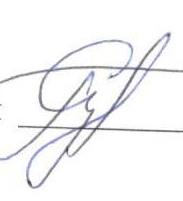 